مقدمةتعرّض الأردن وسائر دول العالم لجائحة فيروس كورونا (كوفيد-19) والتي شكلت تحدياً كبيراً للأنظمة الصحية. لذلك تحتاج المستشفيات إلى النظر في مدى استعدادها للتعامل مع التدفق المحتمل للمراجعين المرضى وزيادة الحاجة إلى الخدمات الطبية والتحري وإدارة الحالات وإحالة المرضى إلى نقاط الرعاية الأخرى حسب المسار التحويلي المعتمد.قام مشروع تعزيز جودة الخدمات الصحية الممول من الوكالة الأمريكية للتنمية الدولية بالتعاون مع المكتب الإقليمي لمنظمة الصحة العالمية لشرق المتوسط ووزارة الصحة بتحديث القائمة المرجعية لاستعداد المستشفيات لجائحة فيروس كورونا (كوفيد-19) وفقًا لأحدث توصيات منظمة الصحة العالمية. تتكون القائمة من عشرة وظائف استجابة تشمل 66 نشاط. قامت وزارة الصحة باختيار 20مستشفى بما في ذلك المستشفيات الميدانية لإجراء التقييم، ووضع وتنفيذ خطط العمل ذات الصلة لإدارة حالات كوفيد-19 المشتبه بها والمؤكدة.وفقاً لذلك، قام مشروع تعزيز جودة الخدمات الصحية الممول من الوكالة الأمريكية للتنمية الدولية بدعم وزارة الصحة في تقييم جاهزية المستشفيات والمراكز الصحية للتعامل مع جائحة كوفيد-19 من خلال تشكيل فريق متعدد التخصصات ممثل من مقيمين وزارة الصحة ومقيمين معتمدين من مجلس اعتماد المؤسسات الصحية إضافة إلى ممثلين من مديرية التطوير المؤسسي وضبط الجودة في وزارة الصحة..ملخص تنفيذيباستخدام القائمة المرجعية لتقييم جاهزية المستشفيات لمواجهة جائحة فيروس كوفيد-19، قام فريق متعدد التخصصات الممثل من مقيّمين وزارة الصحة وممثلين من مديرية التطوير المؤسسي وضبط الجودة في وزارة الصحة وبالتعاون مع فريق مشروع تعزيز جودة الخدمات الصحية الممول من الوكالة الأمريكية للتنمية الدولية بزيارة وتقييم مستشفى معان الحكومي التابع لمحافظة معان لتقييم مدى جاهزية هذه المستشفى للتعامل مع الحالات المشتبه بها والمؤكدة لكوفيد-19. حيث قام المقيمون، بما يلي: تحديد نقاط القوة والضعف والفجوات.الاجتماع مع فريق إدارة الأزمات بالمستشفى.تقديم توصياتهم الإجرائية لتمكين المستشفى من الاستعداد للتعامل مع حالات كوفيد-19.يبين الجدول 1 أدناه، نتائج تقييم مستشفى المفرق علماً بأن النتائج تشير إلى أن المستشفى حقق نسبة جاهزية إجمالية تساوي 76 %.المنهجية تضمّن فريق التقييم مقيم من وزارة الصحة لجاهزية المستشفيات والمراكز الصحية للتعامل مع جائحة كوفيد-19 المعتمدين وممثلين من مديرية التطوير المؤسسي وضبط الجودة في وزارة الصحة وفريق من مشروع تعزيز جودة الخدمات الصحية الممول من الوكالة الأمريكية للتنمية الدولية. تم إجراء التقييم لمستشفى معان الحكومي على مدار يوم عمل كامل بتاريخ 1/12/2021.قام فريق التقييم متعدد التخصصات بتقييم جاهزية مستشفى معان الحكومي   لوظائف الاستجابة العشرة بحسب القائمة المرجعية لاستعداد المستشفيات لجائحة فيروس كوفيد-19 المحدثة وهي:القيادة والتنسيق.الدعم التشغيلي واللوجستي وإدارة الإمدادات.المعلومات والتواصل.الموارد البشرية.القدرة على تلبية الاحتياجات المتزايدة وسرعة التعرف على الحالات.استمرارية الخدمات الأساسية.سرعة التعرف على الحالات.التشخيص.العزل والتدبير العلاجي للحالات.منع العدوى والسيطرة عليها.تشمل وظائف الاستجابة العشرة 66 نشاطاً. تم قياس الجاهزية والمداخلات المطبقة للأنشطة لتحديد مستوى الجاهزية لكل منها.عند التحقق من كل نشاط ضمن وظائف الاستجابة، يستطيع المقيمين تحديد النتيجة بواحدة من ثلاث خيارات وهي:مطبق: تم إحراز تقدم كبير في هذا النشاط.قيد التنفيذ: تم إحراز بعض التقدم، مع توفر دلائل على وجود إجراءات متخذة في هذا النشاط.غير مطبق: لم يتم تطبيقه، لا يوجد تقدم، لا يوجد دلائل على اتخاذ إجراءات في هذا النشاط.للتأكد من حالة التطبيق لكل نشاط ضمن وظيفة الاستجابة المرتبطة به، قام فريق التقييم بجمع المعلومات من خلال:مقابلة مدير المستشفى وفريق إدارة الأزمات ومقدمي الرعاية الصحية بالمستشفى.القيام بجولة في مرافق المستشفى لمراقبة الممارسات والإجراءات وبيئة المستشفى.مراجعة الوثائق ذات الصلة.قام فريق التقييم بجمع وتحليل البيانات، ومن ثم تمت مناقشتها وتأكيدها والاتفاق على النتيجة لكل منها مع مدير المستشفى وفريق إدارة الأزمات.نتائج التقييميوضح هذا القسم النتائج المحددة التي توصل إليها فريق التقييم بحسب القائمة المرجعية لاستعداد المستشفيات لجائحة كوفيد-19 المحدّثة. التوصياتبناءً على نتائج التقييم، يوصي فريق التقييم بالتالي حسب وظائف الاستجابة:القيادة والتنسيق:يوصي فريق التقيم  تطوير خطة تعافي شاملة لاداره الموارد البشرية والدعم اللوجستي والعلاج والامن بحيث يضمن رجوع امان لخدمات المستشفى.ويتطلب من فريق ادارة الازمات اجراء تمرين وهمي افتراضي او فعلي للاستجابة الطارئة مع حالات كوفيد-19 .الدعم التشغيلي واللوجستي وإدارة الإمدادات:يوصي فريق التقيم بالتواصل مع وزارة الصحة لتعين فنيي غازات طبية مدرب ومؤهل  لمراقبة النظام الغازات.كما يجب على فريق ادارة الازمات تدريب فريق الامن على مهامه وادواره بضبط تدفق المرضى والزوار .المعلومات والتواصل:يوصي فريق التقييم بستمرارية الاجراءات المعمول بها ضمن المعلومات والتواصل.الموارد البشرية:يوصي فريق بتنسيق مع وزارة الصحة بتعين اخصائيين نفسيين لتقديم الدعم النفسي واستخدام اليات الصحة المهنية المناسبة التي تضمن رفاه الموظفين وايجاد اليات لرصد الارهاق المرتبط بساعات العمل الممتدة.كما يجب تطوير برنامج تدريبي يتضمن اداره حالات كوفيد -19 والعناية الحرجة والتنفس الصناعي وتحديد الكفايات الازمه لكل وحدة وتدريب الكادر عليها.القدرة على تلبية الاحتياجات المتزايدة:يوصي فريق التقييم بالتعاون مع وزارة الصحة ل انشاء الية لاعادة تصنيف المرضى وتحديد اولويات المرضى المناسبين للخروج المبكر الامن مع الحد الادنى من المضاعفات.استمرارية الخدمات الأساسية:لا يوجد توصيات سرعة التعرف على الحالات:يوصي فريق التقييم بالتعاون مع وزارة الصحة بتطوير نظام بديل لفرز المرضى لتكون المستشفى على استعداد لتعامل مع السناريوهات الاكثر خطورة.التشخيص:لا يوجد توصيات العزل والتدبير العلاجي للحالات:يوصي فريق التقيم  بالتعاون مع وزارة الصحة بتدريب الكادر الطبي على بروتوكولات المحدثة لاداراة حالات كوفيد-19 وادارة الحالات الحرجة وجهاز التنفس الصناعي .ورفع كتاب لوزارة الصحة لتعين فني تنفسية مؤهل ومدرب. كما يجب ايجاد الية لتتبع ومراقبه البروتوكول العلاجي لحالات كوفيد-19.منع العدوى والسيطرة عليها:يوصي فريق التقيم بحصر الزياره للمرضى وادارة تدفق المراجعين وايجاد الية لضمان الاشراف الصارم ع تنفيذ تدابير الوقاية من العدوى ومكافحتها داخل المستشفى.مشروع تعزيز جودة الخدمات الصحية الممول من الوكالة الأمريكية للتنمية الدولية  تقرير تقييم جاهزية مستشفى معان الحكومي لإدارة حالات كوفيد-191 كانون الثاني 2021جدول 1: نتائج وظائف التقييم لمستشفى المفرق الحكوميجدول 1: نتائج وظائف التقييم لمستشفى المفرق الحكوميجدول 1: نتائج وظائف التقييم لمستشفى المفرق الحكوميجدول 1: نتائج وظائف التقييم لمستشفى المفرق الحكوميعدد الأنشطة الكلينسبة الأنشطة المطبقةعدد الأنشطة المطبقةوظيفة التقييم771%5القيادة والتنسيق1173%8الدعم التشغيلي واللوجستي وإدارة الإمدادات4100%4المعلومات والتواصل1164%7الموارد البشرية580%4القدرة على تلبية الاحتياجات المتزايدة 3100%3استمرارية الخدمات الأساسية333%1سرعة التعرف على الحالات4100%4التشخيص978%7العزل والتدبير العلاجي للحالات978%7منع العدوى والسيطرة عليها6676%50الإجماليجدول 2: تفاصيل التقييمجدول 2: تفاصيل التقييمالمسمى الوظيفيفريق التقييممدير مديرية التطوير المؤسسي وضبط الجودة.د.رندة عبيدات  منسق مشروع تعزيز جودة الخدمات الصحية.أماني خواجا  منسق مشروع تعزيز جودة الخدمات الصحية.فاطمة عفانه المسمى الوظيفيفريق إدارة الازماتمدير المستشفى   د.وليد الروادرئيس وحدة الجودة عنود الشراري منسق وحدة الجودة.منار يوسفجدول 3: القائمة المرجعية لاستعداد المستشفيات لجائحة كوفيد-19جدول 3: القائمة المرجعية لاستعداد المستشفيات لجائحة كوفيد-19جدول 3: القائمة المرجعية لاستعداد المستشفيات لجائحة كوفيد-19جدول 3: القائمة المرجعية لاستعداد المستشفيات لجائحة كوفيد-19جدول 3: القائمة المرجعية لاستعداد المستشفيات لجائحة كوفيد-19جدول 3: القائمة المرجعية لاستعداد المستشفيات لجائحة كوفيد-19جدول 3: القائمة المرجعية لاستعداد المستشفيات لجائحة كوفيد-19جدول 3: القائمة المرجعية لاستعداد المستشفيات لجائحة كوفيد-19جدول 3: القائمة المرجعية لاستعداد المستشفيات لجائحة كوفيد-19جدول 3: القائمة المرجعية لاستعداد المستشفيات لجائحة كوفيد-19جدول 3: القائمة المرجعية لاستعداد المستشفيات لجائحة كوفيد-19جدول 3: القائمة المرجعية لاستعداد المستشفيات لجائحة كوفيد-19جدول 3: القائمة المرجعية لاستعداد المستشفيات لجائحة كوفيد-19وصف المستشفىوصف المستشفىوصف المستشفىوصف المستشفىوصف المستشفىوصف المستشفىوصف المستشفىوصف المستشفىوصف المستشفىوصف المستشفىوصف المستشفىوصف المستشفىوصف المستشفىاسم المستشفى: مستشفى معان الحكومي اسم المستشفى: مستشفى معان الحكومي اسم المستشفى: مستشفى معان الحكومي اسم المستشفى: مستشفى معان الحكومي اسم المستشفى: مستشفى معان الحكومي اسم المستشفى: مستشفى معان الحكومي اسم المستشفى: مستشفى معان الحكومي اسم المستشفى: مستشفى معان الحكومي اسم المستشفى: مستشفى معان الحكومي اسم المستشفى: مستشفى معان الحكومي اسم المستشفى: مستشفى معان الحكومي اسم المستشفى: مستشفى معان الحكومي اسم المستشفى: مستشفى معان الحكومي محافظة: معان محافظة: معان محافظة: معان محافظة: معان محافظة: معان محافظة: معان محافظة: معان محافظة: معان محافظة: معان محافظة: معان محافظة: معان محافظة: معان محافظة: معان القطاع الصحي:þوزارة الصحة  الخدمات الطبية الملكية أخرى، حدد:القطاع الصحي:þوزارة الصحة  الخدمات الطبية الملكية أخرى، حدد:القطاع الصحي:þوزارة الصحة  الخدمات الطبية الملكية أخرى، حدد:القطاع الصحي:þوزارة الصحة  الخدمات الطبية الملكية أخرى، حدد:القطاع الصحي:þوزارة الصحة  الخدمات الطبية الملكية أخرى، حدد:القطاع الصحي:þوزارة الصحة  الخدمات الطبية الملكية أخرى، حدد:القطاع الصحي:þوزارة الصحة  الخدمات الطبية الملكية أخرى، حدد:القطاع الصحي:þوزارة الصحة  الخدمات الطبية الملكية أخرى، حدد:القطاع الصحي:þوزارة الصحة  الخدمات الطبية الملكية أخرى، حدد:القطاع الصحي:þوزارة الصحة  الخدمات الطبية الملكية أخرى، حدد:القطاع الصحي:þوزارة الصحة  الخدمات الطبية الملكية أخرى، حدد:القطاع الصحي:þوزارة الصحة  الخدمات الطبية الملكية أخرى، حدد:القطاع الصحي:þوزارة الصحة  الخدمات الطبية الملكية أخرى، حدد:حالة التدريس: تعليمي þغير تعليميحالة التدريس: تعليمي þغير تعليميحالة التدريس: تعليمي þغير تعليميحالة التدريس: تعليمي þغير تعليميحالة التدريس: تعليمي þغير تعليميحالة التدريس: تعليمي þغير تعليميحالة التدريس: تعليمي þغير تعليميحالة التدريس: تعليمي þغير تعليميحالة التدريس: تعليمي þغير تعليميحالة التدريس: تعليمي þغير تعليميحالة التدريس: تعليمي þغير تعليميحالة التدريس: تعليمي þغير تعليميحالة التدريس: تعليمي þغير تعليميمركز تطعيم لكوفيد-19:þ نعم لامركز تطعيم لكوفيد-19:þ نعم لامركز تطعيم لكوفيد-19:þ نعم لامركز تطعيم لكوفيد-19:þ نعم لامركز تطعيم لكوفيد-19:þ نعم لامركز تطعيم لكوفيد-19:þ نعم لامركز تطعيم لكوفيد-19:þ نعم لامركز تطعيم لكوفيد-19:þ نعم لامركز تطعيم لكوفيد-19:þ نعم لامركز تطعيم لكوفيد-19:þ نعم لامركز تطعيم لكوفيد-19:þ نعم لامركز تطعيم لكوفيد-19:þ نعم لامركز تطعيم لكوفيد-19:þ نعم لامعدّل الاشغال السنوي:        65.8%معدّل الاشغال السنوي:        65.8%معدّل الاشغال السنوي:        65.8%معدّل الاشغال السنوي:        65.8%معدّل الاشغال السنوي:        65.8%معدّل الاشغال السنوي:        65.8%معدّل الاشغال السنوي:        65.8%معدّل الاشغال السنوي:        65.8%معدّل الاشغال السنوي:        65.8%معدّل الاشغال السنوي:        65.8%معدّل الاشغال السنوي:        65.8%معدّل الاشغال السنوي:        65.8%معدّل الاشغال السنوي:        65.8%معدّل إشغال العناية المركزة:    73%معدّل إشغال العناية المركزة:    73%معدّل إشغال العناية المركزة:    73%معدّل إشغال العناية المركزة:    73%معدّل إشغال العناية المركزة:    73%معدّل إشغال العناية المركزة:    73%معدّل إشغال العناية المركزة:    73%معدّل إشغال العناية المركزة:    73%معدّل إشغال العناية المركزة:    73%معدّل إشغال العناية المركزة:    73%معدّل إشغال العناية المركزة:    73%معدّل إشغال العناية المركزة:    73%معدّل إشغال العناية المركزة:    73%معدل وفيات المستشفى لعام (2020):    1.7%معدل وفيات المستشفى لعام (2020):    1.7%معدل وفيات المستشفى لعام (2020):    1.7%معدل وفيات المستشفى لعام (2020):    1.7%معدل وفيات المستشفى لعام (2020):    1.7%معدل وفيات المستشفى لعام (2020):    1.7%معدل وفيات المستشفى لعام (2020):    1.7%معدل وفيات المستشفى لعام (2020):    1.7%معدل وفيات المستشفى لعام (2020):    1.7%معدل وفيات المستشفى لعام (2020):    1.7%معدل وفيات المستشفى لعام (2020):    1.7%معدل وفيات المستشفى لعام (2020):    1.7%معدل وفيات المستشفى لعام (2020):    1.7%معدل حدوث العدوى في المستشفى / 100 دخول (2020):     0.5%معدل حدوث العدوى في المستشفى / 100 دخول (2020):     0.5%معدل حدوث العدوى في المستشفى / 100 دخول (2020):     0.5%معدل حدوث العدوى في المستشفى / 100 دخول (2020):     0.5%معدل حدوث العدوى في المستشفى / 100 دخول (2020):     0.5%معدل حدوث العدوى في المستشفى / 100 دخول (2020):     0.5%معدل حدوث العدوى في المستشفى / 100 دخول (2020):     0.5%معدل حدوث العدوى في المستشفى / 100 دخول (2020):     0.5%معدل حدوث العدوى في المستشفى / 100 دخول (2020):     0.5%معدل حدوث العدوى في المستشفى / 100 دخول (2020):     0.5%معدل حدوث العدوى في المستشفى / 100 دخول (2020):     0.5%معدل حدوث العدوى في المستشفى / 100 دخول (2020):     0.5%معدل حدوث العدوى في المستشفى / 100 دخول (2020):     0.5%سعة المستشفى (الأسرّة)سعة المستشفى (الأسرّة)سعة المستشفى (الأسرّة)سعة المستشفى (الأسرّة)سعة المستشفى (الأسرّة)سعة المستشفى (الأسرّة)سعة المستشفى (الأسرّة)سعة المستشفى (الأسرّة)سعة المستشفى (الأسرّة)سعة المستشفى (الأسرّة)سعة المستشفى (الأسرّة)سعة المستشفى (الأسرّة)سعة المستشفى (الأسرّة)ملاحظاتملاحظاتالسعة القصوى للزيادةالسعة القصوى للزيادةعدد الأسرة الحالية عدد الأسرة الحالية عدد الأسرة الحالية عدد الأسرة الحالية عدد الأسرة الحالية نوع الأسرةنوع الأسرةنوع الأسرةنوع الأسرةالمستشفى تحتوي على منطقة غير مستغله بسعة 15 سرير مع نقاط اكسجين .المستشفى تحتوي على منطقة غير مستغله بسعة 15 سرير مع نقاط اكسجين .1515112112112112112سعة المستشفى من الأسرّةسعة المستشفى من الأسرّةسعة المستشفى من الأسرّةسعة المستشفى من الأسرّة001515151515سعة الأسرّة في غرفة الطوارئسعة الأسرّة في غرفة الطوارئسعة الأسرّة في غرفة الطوارئسعة الأسرّة في غرفة الطوارئ00 13 13 13 13 13سعة الأسرّة في العناية المركّزة (للبالغين)سعة الأسرّة في العناية المركّزة (للبالغين)سعة الأسرّة في العناية المركّزة (للبالغين)سعة الأسرّة في العناية المركّزة (للبالغين)NANANANANANANAسعة الأسرّة في العناية المركّزة (للأطفال) سعة الأسرّة في العناية المركّزة (للأطفال) سعة الأسرّة في العناية المركّزة (للأطفال) سعة الأسرّة في العناية المركّزة (للأطفال) 00 3 3 3 3 3سعة الأسرّة في غرف العزلسعة الأسرّة في غرف العزلسعة الأسرّة في غرف العزلسعة الأسرّة في غرف العزل1515143143143143143مجموع عدد الأسرةمجموع عدد الأسرةمجموع عدد الأسرةمجموع عدد الأسرةسعة المستشفى (غرف)سعة المستشفى (غرف)سعة المستشفى (غرف)سعة المستشفى (غرف)سعة المستشفى (غرف)سعة المستشفى (غرف)سعة المستشفى (غرف)سعة المستشفى (غرف)سعة المستشفى (غرف)سعة المستشفى (غرف)سعة المستشفى (غرف)سعة المستشفى (غرف)سعة المستشفى (غرف)ملاحظاتملاحظاتملاحظاتملاحظاتملاحظاتالسعة القصوى للزيادةالسعة القصوى للزيادةالسعة القصوى للزيادةعدد الغرف الحالية عدد الغرف الحالية عدد الغرف الحالية عدد الغرف الحالية غرف المرضى00018181818الباطني والجراحة0007777الأطفال0003333العزلالكوادر الصحيةالكوادر الصحيةالكوادر الصحيةالكوادر الصحيةالكوادر الصحيةالكوادر الصحيةالكوادر الصحيةالكوادر الصحيةالكوادر الصحيةالكوادر الصحيةالكوادر الصحيةالكوادر الصحيةالكوادر الصحيةعدد الموظفين الإضافيين المطلوبين للاستجابة"القدرة القصوى للزيادة"عدد الموظفين الذين تلقوا مطعوم كوفيد-19عدد الموظفين الذين تلقوا مطعوم كوفيد-19عدد الموظفين الذين تلقوا مطعوم كوفيد-19عدد الموظفين الذين تلقوا مطعوم كوفيد-19عدد الموظفين الذين تلقوا مطعوم كوفيد-19عدد الموظفين الحاليينعدد الموظفين الحاليينعدد الموظفين الحاليينعدد الموظفين الحاليينعدد الموظفين الحاليينعدد الموظفين الحاليينالتخصص2666660000اخصائي اخصائي أخصائي التخدير2666666666مقيم مؤهل مقيم مؤهل أخصائي التخدير000000000000أخصائي العناية الحثيثة1 اخصائي صدرية 555550000اخصائي اخصائي أخصائي الباطني1 اخصائي صدرية 555555555مقيم مؤهل مقيم مؤهل أخصائي الباطني1 اخصائي صدرية 555550000مقيم مقيم أخصائي الباطني077777777777أخصائي الأطفال01515151515151515151515أخصائي الطب العام01313131313131313131313أخصائي التخصصات أخرى10185185185185185189189189189189189التمريض القانوني03232323232343434343434التمريض المشارك04545454545232323232323فنيي المختبر02323232323242424242424فنيي الأشعة000000000000فنيي التنفسية02020202020202020202020الصيادلةعدد الكوادر الصحية المدرّبة على إدارة حالات كوفيد-19عدد الكوادر الصحية المدرّبة على إدارة حالات كوفيد-19عدد الكوادر الصحية المدرّبة على إدارة حالات كوفيد-19عدد الكوادر الصحية المدرّبة على إدارة حالات كوفيد-19عدد الكوادر الصحية المدرّبة على إدارة حالات كوفيد-19عدد الكوادر الصحية المدرّبة على إدارة حالات كوفيد-19عدد الكوادر الصحية المدرّبة على إدارة حالات كوفيد-19عدد الكوادر الصحية المدرّبة على إدارة حالات كوفيد-19عدد الكوادر الصحية المدرّبة على إدارة حالات كوفيد-19عدد الكوادر الصحية المدرّبة على إدارة حالات كوفيد-19عدد الكوادر الصحية المدرّبة على إدارة حالات كوفيد-19عدد الكوادر الصحية المدرّبة على إدارة حالات كوفيد-19عدد الكوادر الصحية المدرّبة على إدارة حالات كوفيد-19ملاحظاتملاحظاتملاحظاتعدد الكوادر المدربةعدد الكوادر المدربةعدد الكوادر المدربةعدد الكوادر المدربةالتخصصالتخصصالتخصصالتخصصالتخصصمواضيع التدريبتدريبات مرئية تدريبات مرئية تدريبات مرئية 4444أطباءأطباءأطباءأطباءأطباءتحري وفرز الحالات المشتبه بها والمؤكدة ب كوفيد–19تدريبات مرئية تدريبات مرئية تدريبات مرئية 21212121تمريضتمريضتمريضتمريضتمريضتحري وفرز الحالات المشتبه بها والمؤكدة ب كوفيد–19تدريبات مرئية تدريبات مرئية تدريبات مرئية 3333تخصصات أخرىتخصصات أخرىتخصصات أخرىتخصصات أخرىتخصصات أخرىتحري وفرز الحالات المشتبه بها والمؤكدة ب كوفيد–19تدريبات مرئيةتدريبات مرئيةتدريبات مرئية4444أطباءأطباءأطباءأطباءأطباءإدارة الحالات السريرية لمرضى كوفيد-19تدريبات مرئيةتدريبات مرئيةتدريبات مرئية21212121تمريضتمريضتمريضتمريضتمريضإدارة الحالات السريرية لمرضى كوفيد-19تدريبات مرئيةتدريبات مرئيةتدريبات مرئية3333تخصصات أخرىتخصصات أخرىتخصصات أخرىتخصصات أخرىتخصصات أخرىإدارة الحالات السريرية لمرضى كوفيد-19تدريبات وجاهية ومرئيةتدريبات وجاهية ومرئيةتدريبات وجاهية ومرئية4444أطباءأطباءأطباءأطباءأطباءإجراءات منع وضبط العدوىتدريبات وجاهية ومرئيةتدريبات وجاهية ومرئيةتدريبات وجاهية ومرئية21212121تمريضتمريضتمريضتمريضتمريضإجراءات منع وضبط العدوىتدريبات وجاهية ومرئيةتدريبات وجاهية ومرئيةتدريبات وجاهية ومرئية3333تخصصات أخرىتخصصات أخرىتخصصات أخرىتخصصات أخرىتخصصات أخرىإجراءات منع وضبط العدوىتدريبات وجاهية ومرئيةتدريبات وجاهية ومرئيةتدريبات وجاهية ومرئية5555أطباءأطباءأطباءأطباءأطباءإدارة النفايات الطبية الملوثة والتخلص منهاتدريبات وجاهية ومرئيةتدريبات وجاهية ومرئيةتدريبات وجاهية ومرئية100100100100تمريضتمريضتمريضتمريضتمريضإدارة النفايات الطبية الملوثة والتخلص منهاتدريبات وجاهية ومرئيةتدريبات وجاهية ومرئيةتدريبات وجاهية ومرئية0000تخصصات أخرىتخصصات أخرىتخصصات أخرىتخصصات أخرىتخصصات أخرىإدارة النفايات الطبية الملوثة والتخلص منها1111أطباءأطباءأطباءأطباءأطباءإدارة الحالات الحرجة والتنفس الاصطناعي 2222تمريضتمريضتمريضتمريضتمريضإدارة الحالات الحرجة والتنفس الاصطناعي 1111تخصصات أخرىتخصصات أخرىتخصصات أخرىتخصصات أخرىتخصصات أخرىإدارة الحالات الحرجة والتنفس الاصطناعي 0000أطباءأطباءأطباءأطباءأطباءتدريبات أخرى متعلقة بكوفيد-19، حدد:0000تمريضتمريضتمريضتمريضتمريضتدريبات أخرى متعلقة بكوفيد-19، حدد:0000تخصصات أخرىتخصصات أخرىتخصصات أخرىتخصصات أخرىتخصصات أخرىتدريبات أخرى متعلقة بكوفيد-19، حدد:الدعم التشغيلي للمستشفىالدعم التشغيلي للمستشفىالدعم التشغيلي للمستشفىالدعم التشغيلي للمستشفىالدعم التشغيلي للمستشفىالدعم التشغيلي للمستشفىالدعم التشغيلي للمستشفىالدعم التشغيلي للمستشفىالدعم التشغيلي للمستشفىالدعم التشغيلي للمستشفىالدعم التشغيلي للمستشفىالدعم التشغيلي للمستشفىالدعم التشغيلي للمستشفىملاحظاتملاحظاتملاحظاتالعدد المتوفرالعدد المتوفرالعدد المتوفرالعدد المتوفرالعدد المتوفرالعدد المتوفرالعدد المتوفرالعدد المتوفرمتطلبات الدعم التشغيليمتطلبات الدعم التشغيليالعناية الحثيثة للبالغينالعناية الحثيثة للبالغينالعناية الحثيثة للبالغينالعناية الحثيثة للبالغينالعناية الحثيثة للبالغينالعناية الحثيثة للبالغينالعناية الحثيثة للبالغينالعناية الحثيثة للبالغينالعناية الحثيثة للبالغينالعناية الحثيثة للبالغينالعناية الحثيثة للبالغينالعناية الحثيثة للبالغينالعناية الحثيثة للبالغين88888888أجهزة التنفس الاصطناعيأجهزة التنفس الاصطناعي22222222HFNCHFNC22222222CPAPCPAPالعناية الحثيثة للأطفالالعناية الحثيثة للأطفالالعناية الحثيثة للأطفالالعناية الحثيثة للأطفالالعناية الحثيثة للأطفالالعناية الحثيثة للأطفالالعناية الحثيثة للأطفالالعناية الحثيثة للأطفالالعناية الحثيثة للأطفالالعناية الحثيثة للأطفالالعناية الحثيثة للأطفالالعناية الحثيثة للأطفالالعناية الحثيثة للأطفالNANANANANANANANA أجهزة التنفس الاصطناعي أجهزة التنفس الاصطناعيNANANANANANANANAHFNCHFNCNANANANANANANANACPAPCPAPأخرىأخرىأخرىأخرىأخرىأخرىأخرىأخرىأخرىأخرىأخرىأخرىأخرى1212121212121212سعة ثلاجة الموتىسعة ثلاجة الموتى77777777سيارة الاسعافسيارة الاسعافالمرافق التشخيصية المتاحةالمرافق التشخيصية المتاحةالمرافق التشخيصية المتاحةالمرافق التشخيصية المتاحةالمرافق التشخيصية المتاحةالمرافق التشخيصية المتاحةالمرافق التشخيصية المتاحةالمرافق التشخيصية المتاحةالمرافق التشخيصية المتاحةالمرافق التشخيصية المتاحةالمرافق التشخيصية المتاحةالمرافق التشخيصية المتاحةالمرافق التشخيصية المتاحةþالمختبرþجهاز فحص تفاعل البوليمراز المتسلسل (PCR)þالتشخيص بالأشعة السينيةþالتصوير بالأشعة المقطعيةþالتصوير بالرنين المغناطيسيþالمختبرþجهاز فحص تفاعل البوليمراز المتسلسل (PCR)þالتشخيص بالأشعة السينيةþالتصوير بالأشعة المقطعيةþالتصوير بالرنين المغناطيسيþالمختبرþجهاز فحص تفاعل البوليمراز المتسلسل (PCR)þالتشخيص بالأشعة السينيةþالتصوير بالأشعة المقطعيةþالتصوير بالرنين المغناطيسيþالمختبرþجهاز فحص تفاعل البوليمراز المتسلسل (PCR)þالتشخيص بالأشعة السينيةþالتصوير بالأشعة المقطعيةþالتصوير بالرنين المغناطيسيþالمختبرþجهاز فحص تفاعل البوليمراز المتسلسل (PCR)þالتشخيص بالأشعة السينيةþالتصوير بالأشعة المقطعيةþالتصوير بالرنين المغناطيسيþالمختبرþجهاز فحص تفاعل البوليمراز المتسلسل (PCR)þالتشخيص بالأشعة السينيةþالتصوير بالأشعة المقطعيةþالتصوير بالرنين المغناطيسيþالمختبرþجهاز فحص تفاعل البوليمراز المتسلسل (PCR)þالتشخيص بالأشعة السينيةþالتصوير بالأشعة المقطعيةþالتصوير بالرنين المغناطيسيþالمختبرþجهاز فحص تفاعل البوليمراز المتسلسل (PCR)þالتشخيص بالأشعة السينيةþالتصوير بالأشعة المقطعيةþالتصوير بالرنين المغناطيسيþالمختبرþجهاز فحص تفاعل البوليمراز المتسلسل (PCR)þالتشخيص بالأشعة السينيةþالتصوير بالأشعة المقطعيةþالتصوير بالرنين المغناطيسيþالمختبرþجهاز فحص تفاعل البوليمراز المتسلسل (PCR)þالتشخيص بالأشعة السينيةþالتصوير بالأشعة المقطعيةþالتصوير بالرنين المغناطيسيþالمختبرþجهاز فحص تفاعل البوليمراز المتسلسل (PCR)þالتشخيص بالأشعة السينيةþالتصوير بالأشعة المقطعيةþالتصوير بالرنين المغناطيسيþالمختبرþجهاز فحص تفاعل البوليمراز المتسلسل (PCR)þالتشخيص بالأشعة السينيةþالتصوير بالأشعة المقطعيةþالتصوير بالرنين المغناطيسيþالمختبرþجهاز فحص تفاعل البوليمراز المتسلسل (PCR)þالتشخيص بالأشعة السينيةþالتصوير بالأشعة المقطعيةþالتصوير بالرنين المغناطيسيالقائمة المرجعية لاستعداد المستشفيات لجائحة كوفيد-19القائمة المرجعية لاستعداد المستشفيات لجائحة كوفيد-19القائمة المرجعية لاستعداد المستشفيات لجائحة كوفيد-19القائمة المرجعية لاستعداد المستشفيات لجائحة كوفيد-19ملاحظاتنتيجة التقييمنشاط الاستجابةالرقموظيفة الاستجابة (1): القيادة والتنسيقوظيفة الاستجابة (1): القيادة والتنسيقوظيفة الاستجابة (1): القيادة والتنسيقوظيفة الاستجابة (1): القيادة والتنسيقتم انشاء فريق ادارة ازمات ممثل من كافة وحدات المستشفى وتم تحديثه في شهر ايلول 2021.مطبقإنشاء/تفعيل فريق إدارة أزمات بالمستشفى يضم ممثلين من جميع الأقسام والوح دات ذات الصلة (مدير المستشفى وفريق منع العدوى والسيطرة عليها بالمستشفى ورؤساء الأقسام/الوحدات ذات الصلة وخبير الأمراض المعدية).تم تخصيص غرفه اجتماعات في الطابق الارضي وسهل الوصول اليها باي وقت متوفر فيها وسائل الاتصال من خط ارضي وانترنت وشاشة عرض .مطبقتخصيص "مركز عمليات للطوارئ" في المستشفى (مجهّز وآمن وسهل الوصول إليه، مع توافر وسائل اتصال جيدة) وتخصيص مدير عمليات استجابة للأزمات.تم اعداد قائمة مهام مرجعية لفريق ادارة الازمات وتحديثها وتدريب الفريق على مهامهم وادوارهم.مطبقتحديد أدوار ومسؤوليات لوظائف الاستجابة المختلفة، مع توافر ما يكفي من الموظفين المدربين لضمان استمرارية العمل تم تطوير خطة طوارئ لإدارة الموارد البشرية ، والدعم اللوجستي، والميزانية والمشتريات، والأمن، والعلاج.مطبقتوفر "خطة/خطط طوارئ" للاستجابة لجائحة كوفيد-19 (لإدارة الموارد البشرية والدعم اللوجستي والميزانية والمشتريات والأمن والعلاج).لم يتم تطوير خطة تعافي.غير مطبق تطوير "خطة/خطط تعافي" لإدارة الموارد البشرية والدعم اللوجستي والميزانية، والمشتريات، والأمن، والعلاج.لم يقم  بإجراء تمرين وهمي (افتراضي) أو فعلي للاستجابة الطارئة للتعامل مع حالات كوفيد-19.غير مطبقالتأكيد على فريق إدارة الازمات في المستشفى إجراء تمرين وهمي (افتراضي) أو فعلي للاستجابة الطارئة للتعامل مع حالات كوفيد-19.تم اعداد دليل للموظفين ويتم تحديثة كل شهرين.مطبقإعداد دليل محدّث بأرقام هواتف الموظفين وعناوين إقامتهم وعناوين بريدهم الإلكتروني ومن ينوب عنهم.وظيفة الاستجابة (2): الدعم التشغيلي واللوجستي وإدارة الإمداداتوظيفة الاستجابة (2): الدعم التشغيلي واللوجستي وإدارة الإمداداتوظيفة الاستجابة (2): الدعم التشغيلي واللوجستي وإدارة الإمداداتوظيفة الاستجابة (2): الدعم التشغيلي واللوجستي وإدارة الإمداداتيتم التنسيق بشكل مستمر مع وزارة الصحة لضمان استمرار توفير الأدوية والإمدادات الأساسية. مطبقالتنسيق مع وزارة الصحة لضمان استمرار توفير الأدوية والإمدادات الأساسية (مثل: المخزونات المؤسسية والمركزية والعقود الطارئة مع الموردين المحليين والتبرعات).قام قسم التزويد مع قسم الصيدلة بتقدير الاستهلاك وتحديد مستوى الطلب لكل مادة .مطبقتوفر خطة لتقدير الاستهلاك من المستلزمات الأساسية والمستحضرات الصيدلانية بناءً على سيناريوهات تفشي كوفيد-19 الأكثر ترجيحًا.تحتوي المستشفى على مستودعات رئيسية وفرعيه خاضعة لشروط التخزين  داخل الاقسام كافيه لمخزون كبير. مطبقتحديد أماكن تخزين لاستيعاب المخزون الإضافي، وضرورة توفير شروط التخزين فيها فيما يتعلق بدرجة الحرارة والرطوبة وسلسلة التبريد.يتوفر في المستشفى غرف استراحة للكادر ووسائل لنقل  الموظفين. مطبقالتأكد من وجود إجراءات واضحة لإدارة فرق العمل وأماكن الراحة والنقل الآمن ورفاه الموظفين.يوجد سياسة لصيانه الاجهزة الطبيه وغيرها  ويتوفر مناوب صيانة في كافة الايام .مطبقالتأكد من وجود آلية واضحة للصيانة العاجلة لجميع المعدات اللازمة للخدمات الأساسية وإصلاحها.يتوفر سياسة لنقل المرضى وتطهير سيارات الاسعاف بعد كل استخدام حسب ارشادات وزارة الصحة وتم تدريب الكادر الطوارئ عليها وهو المسؤول عن مراقبة سيارة الاسعاف.مطبقضمان وجود إجراء لإدارة ومراقبة سيارات الإسعاف لنقل المرضى بين المستشفيات ولحصر المركبات المتاحة ووجود آلية مراقبة ومتابعة لحماية طاقم الإسعاف وتطهير سيارات ومعدات الإسعاف بعد كل استخدام.يتوفر الية لمراقبة ورصد نظام الغازات ولكن فني الغازات المنوط بهذه المهمه غير مؤهل ومدرب بالشكل المطلوب .اما بالنسبة لمخزون الاكسجين فيوجد خزان اساسي  بسعه 10000 لتر واحتياطي واسطوانات اضافية.قيد التنفيذتوفر آلية واضحة لرصد المخزون الحالي وخطط لتوفير الاحتياط البديل المناسب لتوفير الأكسجين.يتوفر بئر ماء وخط مياه موصول بشكل مباشر مع سلطه المياه في حال الانقطاع الطويل. مطبقتوفر آلية واضحة لرصد المخزون الحالي وخطط لتوفير الاحتياط البديل المناسب لتوفير الماء.يتوفر مولد كهرباء ويتم مراقبة عمله بشكل يومي .اضافه الى مراقبه خزان الوقود. مطبقتوفر آلية واضحة لرصد المخزون الحالي وخطط لتوفير الاحتياط البديل المناسب لتوفير الطاقة. لاحظ المقيمون خلال الجولة الميدانية ان الامن لايقوم بدوره ومسؤولياته بتحكم بتدفق المراجعين وحصر الزوار. لكن يوجد مفرزه امن يمكن طلب المساعدة عند الحاجة. غير مطبق مساهمة أمن المستشفى في تحديد القيود الأمنية المناسبة، وتحسين التحكم في الوصول إلى المرافق الصحية والمخزون الصيدلاني الأساسي وتدفق المرضى وحركة المرور وأماكن انتظار السيارات. وطلب الدعم من الأجهزة الأمنية في تعزيز أمن المستشفى إذا لزم الأمر.يتم اتباع ارشادات وزارة الصحة بخصوص رعاية ما بعد الوفاه ولكن لم تم تدريب الكادر عليها .قيد التنقيذوضع خطة طوارئ لإجراءات ما بعد الوفاة مع الشركاء المناسبين، لإدارة الحاجة المتزايدة لرعاية ما بعد الوفاة والمبادئ التوجيهية للتخلص من جثث الموتى الناجمة عن حالات الطوارئ ونقلها وتدريب الموظفين المعنيين على "الرعاية ما بعد الوفاة".وظيفة الاستجابة (3): المعلومات والتواصلوظيفة الاستجابة (3): المعلومات والتواصلوظيفة الاستجابة (3): المعلومات والتواصلوظيفة الاستجابة (3): المعلومات والتواصلتم تعين ضابط ارتباط من وحدة ضبط العدوى لجمع البيانات والتاكد من صحتها. مطبقوضع إجراءات واضحة للبيانات المطلوب التبليغ عنها وإتاحتها. تعيين موظفين لجمع هذه البيانات والمعلومات وتأكيدها، والتحقق من صحتها.قامت وحدة الجودة بإعداد نموذج داخلي للتبليغ بشأن أنشطة الطوارئ ودخول المستشفيات ومعدل الحالات المشتبه فيها والمؤكدة والوضع السريري والوفيات.مطبقتطوير/اعتماد نموذج داخلي موحد للتبليغ بشأن أنشطة الطوارئ ودخول المستشفيات (بما في ذلك الرعاية الحرجة) ومعدل الحالات المشتبه فيها والمؤكدة والوضع السريري والوفيات.تم وضع سياسه تضمن التواصل بشكل مستمر مع الموظفين تبدا من مدير المستشفى وتنتهي ب الكادر الذي يتعامل بشكل مباشر مع المرضى .وتم اعتماد الواتس اب كطريقه لتواصل .مطبقالتواصل بانتظام مع الموظفين والجهات المعنية بشأن أدوارهم ومسؤولياتهم في إدارة أزمة كوفيد-19 والفرز السريري وإدارة وتحديد أولويات المريض وعلم الأوبئة في المستشفى ومتطلبات إعداد التقارير والتدابير الأمنية.يتوفر في المستشفى وسائل اتصال ارضي وخلوي و في كافة اقسام المستشفى.مطبقضمان وجود أنظمة اتصالات أساسية واحتياطية فعّالة ومستدامة (مثل الخطوط الأرضية والإنترنت والأجهزة المحمولة والأرقام غير المقيدة) والوصول إلى قوائم جهات الاتصال المحدثة.وظيفة الاستجابة (4): الموارد البشريةوظيفة الاستجابة (4): الموارد البشريةوظيفة الاستجابة (4): الموارد البشريةوظيفة الاستجابة (4): الموارد البشريةتم مراجعة وتحديث خطط التوظيف لادارة الموارد البشرية في وقت الازمات لضمان الاستجابة للطلب المتزايد. مطبقتوفر خطط بديلة/إجراءات لإدارة الموارد البشرية وذلك لضمان الاستجابة للطلب المتزايد على الموارد البشرية حسب الحاجة، مع الحفاظ على الخدمات التي تعد أساسية.تم اعداد قوائم الاحتياجات من قبل الاقسام وحددت وحدة الموارد البشرية الاولويات.مطبقتحديد أولويات احتياجات الموارد البشرية حسب الوحدة أو الخدمة الطبية وتوزيع الموظفين وفقاً لذلك.يتم التواصل بشكل مستمر مع وزارة الصحة فيما يتعلق باحتياجات الكوادر الصحية وفق سيناريوهات التفشي بعد تحديدها. مطبقالتواصل مع وزارة الصحة فيما يتعلق باحتياجات الكوادر الصحية وفق سيناريوهات التفشي.يتم تقدير نسبة التغيب بشكل شهري وارسالها الى وحدة التطوير المؤسسي وضبط الجودة بوزارة الصحة. ومراجعتها مع مدير المستشفى.مطبقتقدير نسبة تغيب الموظفين مسبقاً ومراقبتها باستمرار.يتم اتباع ارشادات وتعليمات وزارة الصحة.مطبقتطبيق سياسات وإجراءات للتحري عن كوفيد-19 وقيود العمل للعاملين الصحيين المرضى أو المعرضين للعدوى، وضع سياسات للإجازات المرضية للعاملين الصحيين المرضى بحيث تكون غير عقابية ومرنة ومتوافقة مع إرشادات الصحة العامة والتعليمات الصادرة عن وزارة الصحة. لا يتوفر برنامج تدريبي موثق  لتثقيف واعداد الموظفين المخطط لهم الانتقال الى مواقع اخرى .غير مطبقإبلاغ وتوفير برنامج تدريبي للموظفين المخطط نقلهم إلى مواقع أخرى، وفقاً لأدوارهم ومسؤولياتهم المتوقعة.يتم اتباع تعليمات وارشادات ديوان الخدمة المدنية.مطبقتحديد تدابير الدعم التي يمكن أن تعزز المرونة في عمل الموظفين بنظام المناوبات والعمل لساعات أطول، وتحديد أوقات التوقف عن العمل للتعافي حسب النظام الصادر عن ديوان الخدمة المدنية.لا يتوفر مرشد اجتماعي واخصائيين نفسيين لتقديم الدعم النفسي.غير مطبق ضمان توافر خدمات فرق الدعم النفسي المتعددة التخصصات للموظفين والمرضى، بما في ذلك الأخصائيين الاجتماعيين.لا يتوفر اليات واضحة التي تضمن رفاه الموظفين او لرصد الارهاق المرتبط بساعات العمل الممتدة.غير مطبق استخدام آليات الصحة المهنية التي تضمن رفاه الموظفين وسلامتهم أثناء الاستجابة، وذلك لرصد الآثار المرتبطة بالتوتر والإرهاق والتأثيرات الأخرى عليهم بسبب ساعات العمل الممتدة.تم اعداد ارشادات  لرصد وإدارة الحالات المشتبه بإصابتها أو المصابة بكوفيد-19 بين الموظفين أو الذين تعرضوا لمريض مؤكدة/محتملة/ مشتبه إصابته بكوفيد-19. مطبق وضع سياسة واضحة لرصد وإدارة الحالات المشتبه بإصابتها أو المصابة بكوفيد-19 بين الموظفين أو الذين تعرضوا لمريض مؤكدة/محتملة/ مشتبه إصابته بكوفيد-19.لا يتوفر برنامج تدريبي مستمر  لاداره حالات كوفيد-19(البروتوكولات المحدثة) ومنع العدوى.تم تدريب اعداد قليله من الكادر(تدريبات مرئية).غير مطبقتوفر برنامج تدريبي مستمر للكوادر الصحية المعنية على التحري وفرز حالات كوفيد-19 وإدارة الحالات السريرية ومنع العدوى والسيطرة عليها.وظيفة الاستجابة (5): القدرة على تلبية الاحتياجات المتزايدة وظيفة الاستجابة (5): القدرة على تلبية الاحتياجات المتزايدة وظيفة الاستجابة (5): القدرة على تلبية الاحتياجات المتزايدة وظيفة الاستجابة (5): القدرة على تلبية الاحتياجات المتزايدة تم تحديد الساحات الخارجية ومواقف السيارات  ومبنى الامراض النفسية بالمستشفى ك مساحات يمكن استخدامها لزيادة قدرة المستشفى,وتم ذكرها ضمن خطة الطوارئ . مطبقايجاد آلية لزيادة قدرة المستشفى الداخلية بما في ذلك المساحة المادية (مثل: استخدام ممرات المستشفى والردهة ومواقف السيارات وغيرها من الأماكن غير الضرورية) والموظفين واللوازم والعمليات.تم تحديد الطاقه القصوى وذكرها ضمن خطة الطوارئ .مطبقاحتساب الطاقة القصوى لقبول الحالات وتقدير الزيادة في الطلب على خدمات المستشفى أثناء تفشي عدوى كوفيد-19.تم تقدير الطاقة القصوى لغرف العزل وهي 3 غرف.مطبقتقدير الطاقة القصوى لغرف المرضى التي يمكن تحويلها إلى غرف عزل، والحد الأقصى لعدد المرضى الذين يمكن وضعهم في غرف العزل كمجموعة.تم تحديد الوجهات البديله للخدمات الرئيسية وهي مستشفى العسكري الامير هاشم ومستشفى البشير ومستشفى الكرك الحكومي.مطبقالتنسيق مع وزارة الصحة والجهات المحلية ذات العلاقة لتحديد الخدمات البديلة مثل: الأشعة والمختبر والمعدات ومواقع رعاية المرضى البديلة أو الثانوية بخلاف مرافق المستشفى الحالية.لم يتم انشاء آلية لتنفيذ "تصنيف المرضى" وتحديد أولويات المرضى المناسبين للخروج المبكر الآمن .غير مطبق إنشاء آلية لتنفيذ "تصنيف المرضى" وتحديد أولويات المرضى المناسبين للخروج المبكر الآمن مع الحد الأدنى من المخاطر والمضاعفات.وظيفة الاستجابة (6): استمرارية الخدمات الأساسيةوظيفة الاستجابة (6): استمرارية الخدمات الأساسيةوظيفة الاستجابة (6): استمرارية الخدمات الأساسيةوظيفة الاستجابة (6): استمرارية الخدمات الأساسيةقام فريق ادارة الازمات بإعداد قوائم بالخدمات الاساسية التي لا يمكن توقفها وهي خدمات الأمومة والخداج وغسيل الكلى  والخدمات الغير اساسية التي يمكن توقفها بشكل مؤقت وهي العيادات الخارجية والعمليات المجدولة.مطبق وضع قائمة بجميع الخدمات الأساسية للمستشفى حسب الأولوية مع تحديد الخدمات غير الأساسية التي يمكن تعليقها إذا لزم الأمر، (مثل: إلغاء الاستشارات التخصصية، والعيادات الخارجية والعمليات الجراحية غير الطارئة) من أجل زيادة القدرة على تلبية الاحتياجات المتزايدة (من الموارد البشرية والمادية والمعدات والمساحة المادية).قامت وحدة التنمية البشرية قسم التزويد ب تحديد الموارد و بتحديد الوارد البشرية اللازمة لضمان استمرارية خدمات المستشفى الأساسية. مطبقتحديد الموارد (الموارد البشرية والإمدادات اللوجستية) اللازمة لضمان استمرارية خدمات المستشفى الأساسية.يتم اتباع ارشادات وزارة الصحة فيما يتعلق بالخدمات الاساسية لوحدات غسيل الكلى ,اما بنسبة لاقسام الخداج والتوليد فلا تتوفر هذه الخدمة بالمستشفى.مطبقتحديد استراتيجيات للحفاظ على تقديم الخدمات "للمرضى المعرضين للخطر" خلال فترة تفشي عدوى كوفيد-19 (مثل: المريضات الحوامل والأشخاص الذين يخضعون لغسيل الكلى) والتي لا علاقة لها بكوفيد-19.وظيفة الاستجابة (7): سرعة التعرف على الحالاتوظيفة الاستجابة (7): سرعة التعرف على الحالاتوظيفة الاستجابة (7): سرعة التعرف على الحالاتوظيفة الاستجابة (7): سرعة التعرف على الحالاتتم تدريب كادر المستشفى  على التعرف السريع والدقيق والتبليغ ضابط الارتباط في الوقت المناسب عن الحالات المشتبه.مطبق  تدريب العاملين الصحيين على التعرف السريع والدقيق والتبليغ في الوقت المناسب عن الحالات المشتبه بها وفقاً لتعريفات الحالات القياسية المحدثة والمعتمدة من قبل الوزارة في أي قسم من أقسام المستشفى.تم تخصيص منطقه فرز داخل الطوارئ ولكن المنطقه غير معرفه بلافتات مناسبه ولا خط مسار واضح للمرضى الجهاز التنفسي ,ولاحظ المقيمون خلال الجوله ازدحام واختلاط المراجعين داخل قسم الطوارئ.قيد التنفيذ توفّر إجراءات واضحة لعملية فرز المرضى في قسم الطوارئ مع وجود محطة فرز مجهزة جيدًا عند مدخل المستشفى، مدعمه بكادر طبي مدرب، مع التركيز على التعرف السريع على المرضى الذين يعانون من أعراض تنفسية حادة.لم يتم تطوير نظام بديل لفرز المرضى.غير مطبق تطوير نظام بديل لفرز المرضى (مثل: فرز المرضى عن طريق الهاتف وذلك من خلال تحديد احتياجات المريض قبل ذهابه للمستشفى) لتكون المستشفى على استعداد للتعامل مع السيناريوهات الأكثر خطورة مثل حاله التفشي المجتمعي.وظيفة الاستجابة (8): التشخيصوظيفة الاستجابة (8): التشخيصوظيفة الاستجابة (8): التشخيصوظيفة الاستجابة (8): التشخيصيتوفر خدمات المختبر وفحص PCR والتصوير الاشعاعي وتم تحديد وجهات بديله لضمان الاستمرار تشخيص حالات كوفيد-19.مطبقضمان التوفر المستمر لخدمات المختبر وخدمات التصوير الإشعاعي لتشخيص حالات كوفيد-19.يتم تدريب كادر الطوارئ ووحدة منع العدوى والمختبر على طريقة اخذ العينات ونقلها بشكل امن.مطبقتطوير إجراءات وتدريب الموظفين على أخذ العينات والتعامل معها وتغليفها ونقلها بشكل مناسب (مع اتخاذ تدابير السلامة البيولوجية بما يتماشى مع لوائح النقل ومتطلباته) إلى المختبر المعني.يتمم تتبع نتائج الفحوص المخبرية من قبل  ضابط ارتباط من وحدة ضبط العدوى وابلاغ الخطوط الامامية من الكادر الصحي.مطبقضمان توفر آلية لتبليغ نتائج الفحوص المخبرية للأطباء والعاملين بالخطوط الأمامية والسلطات الصحية المسؤولة عن الرصد والتدبير العلاجي السريري.تم تحديد مسار بديل للمختبرات وهي مختبرات مستشفيات البشيرومستشفى الكرك .مطبقتحديد مسار للإحالة المخبرية لتعريف حالات كوفيد-19 وتأكيدها ورصدها.وظيفة الاستجابة (9): العزل والتدبير العلاجي للحالاتوظيفة الاستجابة (9): العزل والتدبير العلاجي للحالاتوظيفة الاستجابة (9): العزل والتدبير العلاجي للحالاتوظيفة الاستجابة (9): العزل والتدبير العلاجي للحالاتيتم اتباع ارشادات وتعليمات وزارة الصحية.والتواصل مع وحدة اداره الاسره لتحديد مسار تحويل مرضى كوفيد-19.مطبقوضع وتنفيذ استراتيجية للمستشفى بالتنسيق مع الجهات الصحية بشأن دخول المرضى الذين يعانون من التهابات تنفسية حادة وإحالتهم ونقلهم وخروجهم، بما يتماشى مع المعايير والبروتوكولات ذات الصلة.تم تخصيص منطقه العزل في قسم الرجال وتحديدها بلافتتات واضحة لمنطقة العزل.مطبقتحديد وتخصيص (إضافة لافتات) وتجهيز أماكن لتقديم الرعاية الطبية للحالات المشتبه فيها والمؤكدة في ظروف آمنة ومعزولة.يتوفر في قسم العزل تهويه جيدة  بنوافذ في جميع غرف العزل.وتم تركيب HEBA-filterفي قسم العزل.مطبقضرورة وضع المرضى في غرف فردية جيدة التهوية (≤ 12 دوره هوائية/ بالساعة). في حال عدم توفر غرف مفردة، ضرورة تجميع المرضى المشتبه في إصابتهم بكوفيد-19 معاً (تجنب اختلاط الحالات المشتبه فيها والمؤكدة).يتم اتباع إرشادات/بروتوكولات وزارة الصحية.مطبقتوفير إرشادات/بروتوكولات للتدبير العلاجي للحالات المشتبه فيها أو المؤكدة والتأكد من اتباعها بشكل صحيحاً.لا يوجد الية واضحة لمراقبة تطبيق الإرشادات/البروتوكولات العلاجية.غير مطبق مراقبة ومتابعة الإرشادات/البروتوكولات للتدبير العلاجي لإدارة الحالات المشتبه بها أو المؤكدة بكوفيد-19.لم يتلقى الكادر في أقسام العناية الحثيثة تدريب على إدارة الحالات الحرجة وأجهزة التنفس الصناعي.غير مطبق التأكيد على تدريب الكادر الصحي في أقسام العناية الحثيثة على إدارة الحالات الحرجة وأجهزة التنفس الصناعي.تم تعين فريق لاداره مرضى كوفيد- 19في بداية الجائحة ,وتلقى الفريق  تدريبات لاداره حالات كوفيد -19 .مطبقحيثما أمكن، وجوب تعيين فريق من العاملين الصحيين المدربين تدريباً كافياً للعناية حصراً بالحالات المشتبه فيها أو المؤكدة وذلك للحد من خطر انتقال العدوى.تم اعداد سجل بأسماء كل الأشخاص الذين يدخلون غرفة كل مريض مشتبه أو مؤكدة إصابته بكوفيد-19، بما في ذلك جميع الموظفين والزوار.مطبق الاحتفاظ بسجل بأسماء كل الأشخاص الذين يدخلون غرفة كل مريض مشتبه أو مؤكدة إصابته بكوفيد-19، بما في ذلك جميع الموظفين والزوار.تم تحديد مسار مخصص لحالات كوفيد-19 وتخصيص جهاز تصوير اشعاعي خاص بمرضى كوفيد- 19 لتجنب تحريك المريض من منطقه العزل. مطبق تجنب تحريك ونقل أي مريض خارج غرفته أو مكانه إلا إذا كان ذلك ضرورياً من الناحية الطبية، وإذا كان النقل ضرورياً يجب التأكد من إجراءات استقبال ونقل المرضى داخل المستشفى، وتحديد أفضل الطرق لنقل المرضى.وظيفة الاستجابة (10): منع العدوى والسيطرة عليهاوظيفة الاستجابة (10): منع العدوى والسيطرة عليهاوظيفة الاستجابة (10): منع العدوى والسيطرة عليهاوظيفة الاستجابة (10): منع العدوى والسيطرة عليهاالكادر على دراية بالممارسات الصحية التنفسية,خلال الجولة الميدانية لاحظ المقيميين التزامهم بالتباعد الاجتماعي وارتداء الكمامات .مطبقالتأكد من أن العاملين الصحيين والمرضى والزوار على دراية بالممارسات الصحة التنفسية الفضلى واتباع آداب العطس والسعال ونظافة واليدين والوقاية من العدوى المرتبطة بالرعاية الصحية. تم توفير كميات كافية من أدوات الحماية الشخصية لمدة شهرين .مطبقالتأكد من توفر وكفاية أدوات الحماية الشخصية (Personal Protection Equipment) والاستخدام الأمثل لها طبقاً لمستوى الخطورة لضمان الحماية الصحيحة، وتجنب الإفراط في الاستخدام.وإنشاء نظام للتسجيل والتتبع.لاحظ المقيمون تدفق من الزوار في كل من الاقسام العيادات والمختبر والطوارئ.غير مطبق قصر الزوار على أولئك الضروريين لدعم المريض. والتأكد من تطبيقهم للاحتياطات الوقائية خشية للتعرض للعدوى.تتوفر بشكل كافي المغاسل وتم تدريب الكادر على غسل الايدين بالطريقة الصحيحة.مطبقالتأكد من أن المستشفى تمتلك بنية تحتية وإجراءات خاصة بنظافة لليدين بما في ذلك غسل اليدين والتدريب المستمر والمواد اللازمة.يتم اتباع ارشادات وتعليمات وزارة الصحه لضبط العدوى.مطبقتوفر بروتوكولات/إجراءات متاحة لتنظيف المناطق السريرية والحفاظ على نظافتها، بما في ذلك التدريب على استخدام مواد التطهير.يتوفر بالمستشفى الاجهزه المعقمة واماكن خاصة لتجميع ومعالجة النفايات .مطبقالتأكد من أن المستشفى لديها أماكن مخصصة وبروتوكولات لتطهير وتعقيم المعدات الطبية الحيوية والأجهزة المادية.يتم اتباع ارشادات وتعليمات وزارة الصحة ادارة النفايات الطبية والتخلص منها.مطبقالتأكد من أن المستشفى تمتلك بروتوكولات/سياسات محددة لإدارة من النفايات البيولوجية المعدية والتخلص منها، بما في ذلك الأدوات الحادة.لا يوجد دليل على الاشراف الصارم لتنفيذ التدابير الوقاية من العدوى من قبل وحدة منع العدوى.غير مطبق ضمان الإشراف الصارم على تنفيذ تدابير الوقاية من العدوى والسيطرة عليها.قامت وحدة ضبط العدوى بتتبع المطعمين من مقدمي الرعاية الصحية.مطبقوجود آلية تتبع ومراقبة زيادة أعداد المطعمين من مقدمي الرعاية الصحية.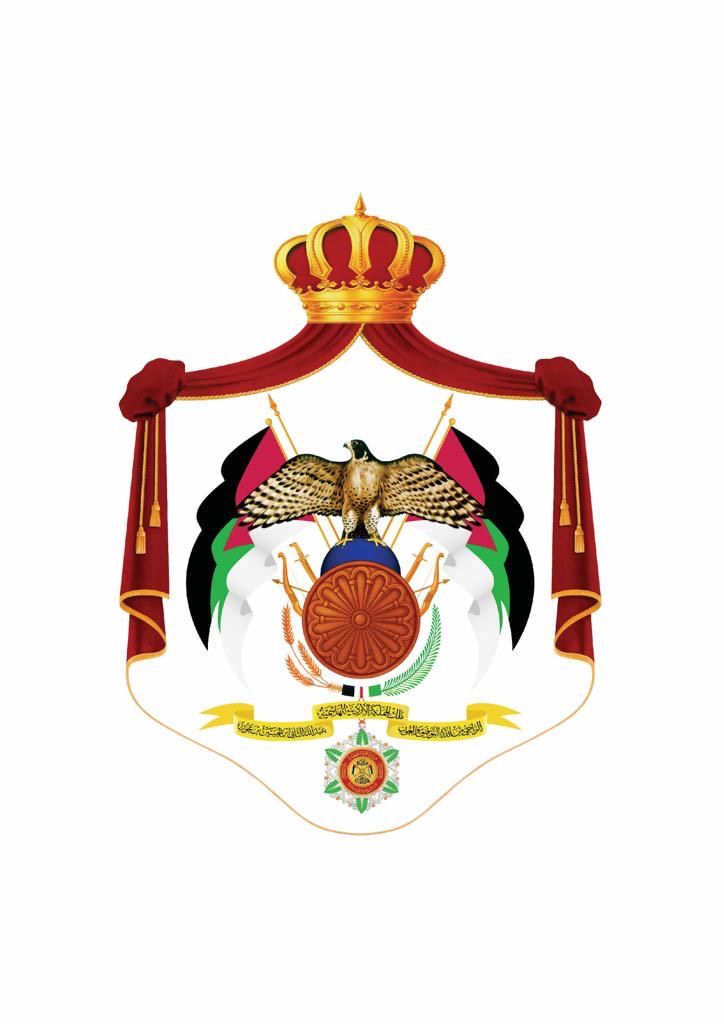 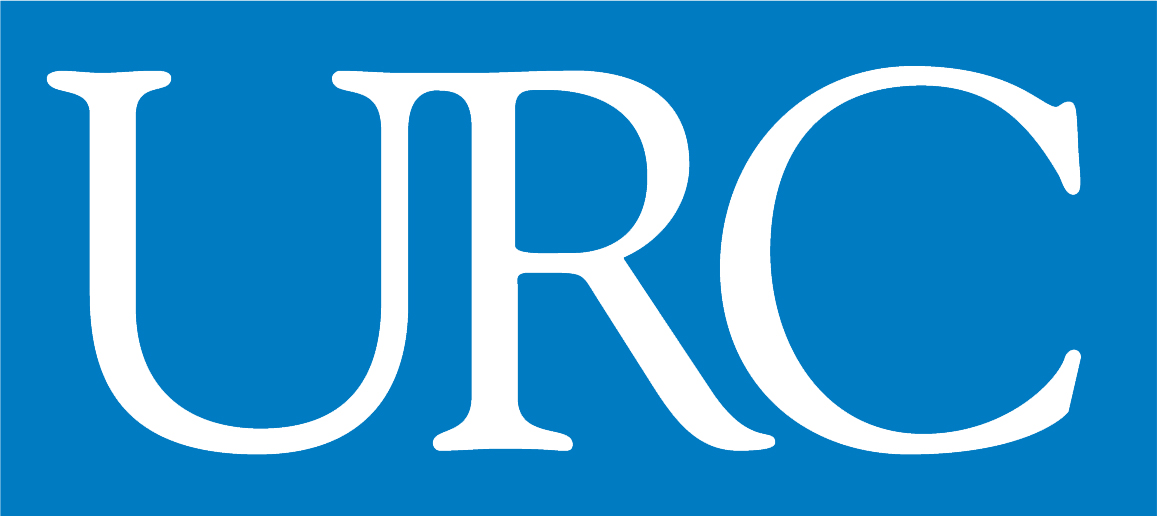 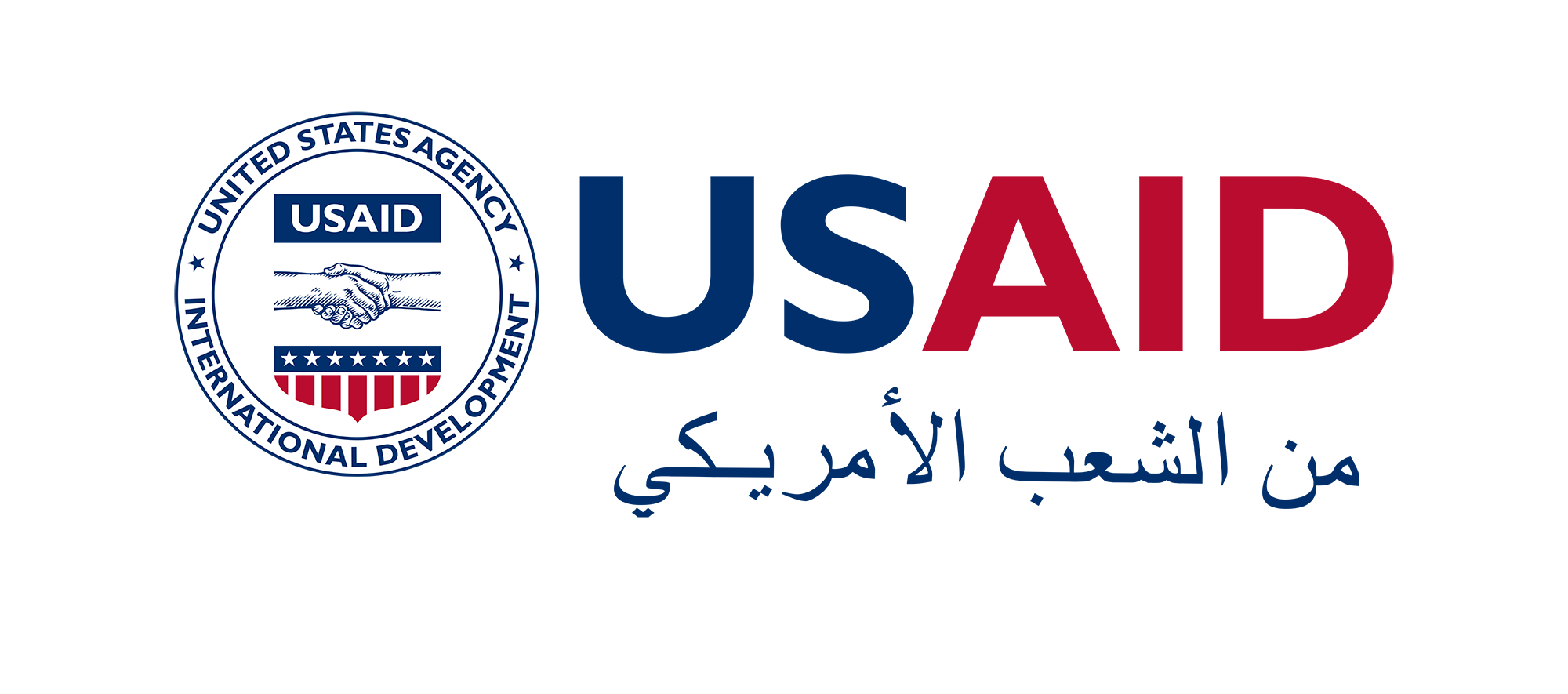 